La Oficina de Servicios con Antelación al Juicio evalúa a los imputados de delitos que conlleven fianza y somete al juez la información verificable sobre los antecedentes penales, perfil sociológico y socio-económico del imputado. Directorio de OSAJAlgunos de los servicios ofrecidos por la agencia son los siguientes:Provee una recomendación precisa y confiable para que la magistratura determine la medida de libertad provisional a imponerse. Establece un sistema de seguimiento confiable que garantiza la seguridad de la comunidad y la comparecencia del imputado de delito, durante el proceso judicial mientras se le otorgue la libertad provisional.Establece un plan de condiciones dirigido a contribuir a la rehabilitación del cliente.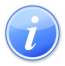 Descripción del Servicio 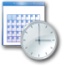 Lugar y Horario de Servicio 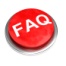 Preguntas Frecuentes